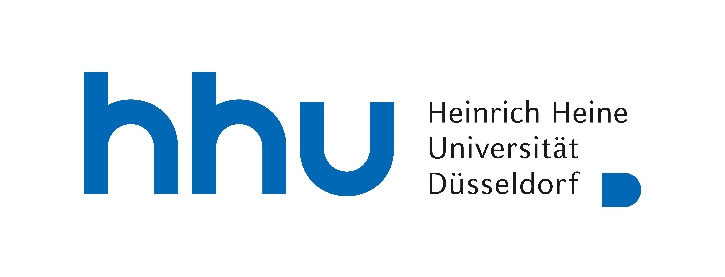 TRANSCRIPT OF RECORDSHeinrich-Heine-Universität DüsseldorfPhilosophische FakultätNachname, VornameMatrikelnummerStudiengangInformationswissenschaft und SprachtechnologieAbschlussMaster of Arts (M.A.) (PO 2013)Titel der VeranstaltungDozierendeCPCPTitle of Lecture/CourseLecturerBNAPInformationswissenschaftInformation ScienceInformationswissenschaftInformation ScienceInformationswissenschaftInformation ScienceInformationswissenschaftInformation ScienceInformationswissenschaftInformation ScienceMI1 Modul Information RetrievalMI1 Module Information RetrievalMI1 Modul Information RetrievalMI1 Module Information RetrievalMI1 Modul Information RetrievalMI1 Module Information RetrievalMI1 Modul Information RetrievalMI1 Module Information RetrievalMI1 Modul Information RetrievalMI1 Module Information RetrievalSeminar:Titel des SeminarsX66Course:TitleX66Projektarbeit:Projektseminar Information RetrievalX3Projekt Work:Project Seminar Information RetrievalX3Summe/Sum:Summe/Sum:15 15 InformationswissenschaftInformation ScienceInformationswissenschaftInformation ScienceInformationswissenschaftInformation ScienceInformationswissenschaftInformation ScienceInformationswissenschaftInformation ScienceMI2 Modul Wissensrepräsentation und WissensmanagementMI2 Module Knowledge Representation and Knowledge ManagementMI2 Modul Wissensrepräsentation und WissensmanagementMI2 Module Knowledge Representation and Knowledge ManagementMI2 Modul Wissensrepräsentation und WissensmanagementMI2 Module Knowledge Representation and Knowledge ManagementMI2 Modul Wissensrepräsentation und WissensmanagementMI2 Module Knowledge Representation and Knowledge ManagementMI2 Modul Wissensrepräsentation und WissensmanagementMI2 Module Knowledge Representation and Knowledge ManagementSeminar:Wissensrepräsentation und WissensmanagementX10Course:Knowledge Representation and Knowledge ManagementX10Summe/Sum:Summe/Sum:10 10 ComputerlinguistikComputational LinguisticsComputerlinguistikComputational LinguisticsComputerlinguistikComputational LinguisticsComputerlinguistikComputational LinguisticsComputerlinguistikComputational LinguisticsMCL1 Modul ComputerlinguistikMCL1 Module Computational LinguisticsMCL1 Modul ComputerlinguistikMCL1 Module Computational LinguisticsMCL1 Modul ComputerlinguistikMCL1 Module Computational LinguisticsMCL1 Modul ComputerlinguistikMCL1 Module Computational LinguisticsMCL1 Modul ComputerlinguistikMCL1 Module Computational LinguisticsSeminar:Titel der Veranstaltung X64Course:Title of Course X64Summe/Sum:Summe/Sum:10 10 ComputerlinguistikComputational LinguisticsComputerlinguistikComputational LinguisticsComputerlinguistikComputational LinguisticsComputerlinguistikComputational LinguisticsComputerlinguistikComputational LinguisticsMCL2 Modul SprachtechnologieMCL2 Module Language TechnologyMCL2 Modul SprachtechnologieMCL2 Module Language TechnologyMCL2 Modul SprachtechnologieMCL2 Module Language TechnologyMCL2 Modul SprachtechnologieMCL2 Module Language TechnologyMCL2 Modul SprachtechnologieMCL2 Module Language TechnologySeminar:Titel der Veranstaltung X64Course:Title of CourseX64Seminar:Titel der Veranstaltung Course:Title of CourseSumme/Sum:Summe/Sum:15 15 InformatikComputer ScienceInformatikComputer ScienceInformatikComputer ScienceInformatikComputer ScienceInformatikComputer ScienceMD Modul InformatikMD Module Computer ScienceMD Modul InformatikMD Module Computer ScienceMD Modul InformatikMD Module Computer ScienceMD Modul InformatikMD Module Computer ScienceMD Modul InformatikMD Module Computer ScienceSeminar:Titel der Veranstaltung XCourse:Title of CourseXSeminar:Titel der Veranstaltung Course:Title of CourseSumme/Sum:Summe/Sum:15 15 Informationswissenschaft und SprachtechnologieInformation Science and Language TechnologyInformationswissenschaft und SprachtechnologieInformation Science and Language TechnologyInformationswissenschaft und SprachtechnologieInformation Science and Language TechnologyInformationswissenschaft und SprachtechnologieInformation Science and Language TechnologyInformationswissenschaft und SprachtechnologieInformation Science and Language TechnologyMCI Modul Informationswissenschaft und Sprachtechnologie im DiskursMCI Module Information Science and Language Technology in DiscourseMCI Modul Informationswissenschaft und Sprachtechnologie im DiskursMCI Module Information Science and Language Technology in DiscourseMCI Modul Informationswissenschaft und Sprachtechnologie im DiskursMCI Module Information Science and Language Technology in DiscourseMCI Modul Informationswissenschaft und Sprachtechnologie im DiskursMCI Module Information Science and Language Technology in DiscourseMCI Modul Informationswissenschaft und Sprachtechnologie im DiskursMCI Module Information Science and Language Technology in DiscourseSeminar:Informationswissenschaft und Sprachtechnologie im Diskurs XCourse:Information Science and Language Technology in Discourse XSumme/Sum:Summe/Sum:6 6 Informationswissenschaft und SprachtechnologieInformation Science and Language TechnologyInformationswissenschaft und SprachtechnologieInformation Science and Language TechnologyInformationswissenschaft und SprachtechnologieInformation Science and Language TechnologyInformationswissenschaft und SprachtechnologieInformation Science and Language TechnologyInformationswissenschaft und SprachtechnologieInformation Science and Language TechnologyWP Modul Wahlpflichtbereich Schwerpunkt StatistikWP Module Compulsory Subject StatisticsWP Modul Wahlpflichtbereich Schwerpunkt StatistikWP Module Compulsory Subject StatisticsWP Modul Wahlpflichtbereich Schwerpunkt StatistikWP Module Compulsory Subject StatisticsWP Modul Wahlpflichtbereich Schwerpunkt StatistikWP Module Compulsory Subject StatisticsWP Modul Wahlpflichtbereich Schwerpunkt StatistikWP Module Compulsory Subject StatisticsSeminar:XCourse:XSumme/Sum:Summe/Sum:8 8 Informationswissenschaft und SprachtechnologieInformation Science and Language TechnologyInformationswissenschaft und SprachtechnologieInformation Science and Language TechnologyInformationswissenschaft und SprachtechnologieInformation Science and Language TechnologyInformationswissenschaft und SprachtechnologieInformation Science and Language TechnologyInformationswissenschaft und SprachtechnologieInformation Science and Language TechnologyTP TeamprojektTP Team ProjectTP TeamprojektTP Team ProjectTP TeamprojektTP Team ProjectTP TeamprojektTP Team ProjectTP TeamprojektTP Team ProjectSeminar:XCourse:XSumme/Sum:Summe/Sum:12 12 Informationswissenschaft und SprachtechnologieInformation Science and Language TechnologyInformationswissenschaft und SprachtechnologieInformation Science and Language TechnologyInformationswissenschaft und SprachtechnologieInformation Science and Language TechnologyInformationswissenschaft und SprachtechnologieInformation Science and Language TechnologyInformationswissenschaft und SprachtechnologieInformation Science and Language TechnologyTUT TutorentätigkeitTUT Tutoring ActivitiesTUT TutorentätigkeitTUT Tutoring ActivitiesTUT TutorentätigkeitTUT Tutoring ActivitiesTUT TutorentätigkeitTUT Tutoring ActivitiesTUT TutorentätigkeitTUT Tutoring ActivitiesSeminar:XCourse:XSumme/Sum:Summe/Sum:5 5 Informationswissenschaft und SprachtechnologieInformation Science and Language TechnologyInformationswissenschaft und SprachtechnologieInformation Science and Language TechnologyInformationswissenschaft und SprachtechnologieInformation Science and Language TechnologyInformationswissenschaft und SprachtechnologieInformation Science and Language TechnologyInformationswissenschaft und SprachtechnologieInformation Science and Language TechnologyMasterarbeitMasterthesisMasterarbeitMasterthesisMasterarbeitMasterthesisMasterarbeitMasterthesisMasterarbeitMasterthesisThema:XTheme:XSumme/Sum:Summe/Sum:2424Summe/Sum:5565Summe/Sum:120120Düsseldorf, den []Dr. Aylin ImeriPrüfungsbeauftrage/StempelBN = BeteiligungsnachweisBN = Proof of AttendanceAP = AbschlussprüfungAP = Final ExaminationCP = KreditpunktCP = Credit Points  *  = Englischsprachiger Kurs  * = English-Speaking Course